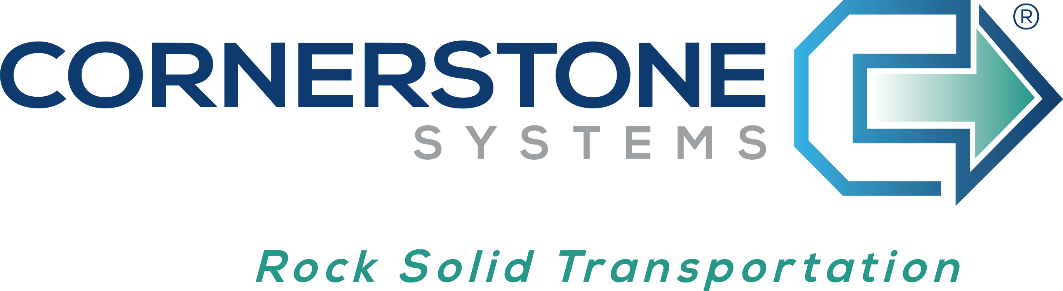 						November 7th, 2022California Air Resources BoardP.O. Box 2815Sacramento, California 95812Subject:  Comments on In-Use Locomotive RegulationsDear Chair Randolph and Members of the Board:My letter is to provide you with a better understanding of the importance of smaller “short line” freight railroads generally in California and more specifically to my company, Cornerstone Systems, Inc., located in Memphis, Tennessee.  Cornerstone Systems, Inc. is served by one of the 20 “local service” short line railroads in California, the California Northern Railroad Company.  This railroad provides us with very important connectivity to the national railroad network.Short line railroads are most typically light-density operations providing a “first mile – last mile” service to and from the large railroads.  As the 2018 California State Rail Plan points out:“It is apparent that some short lines operating in California are not meeting critical volume thresholds, and services and investment in track and equipment are declining.  Many of the short lines contacted during the development of the Rail Plan expressed concerns regarding new environmental, safety, and insurance related regulations (including the recently imposed hazmat fees, and two-person crew requirements) that they are required to follow. Although the desired intent behind these requirements is positive, many of the short lines are cash-strapped and find the additional costs imposed by these regulations difficult to bear. Although the desired intent behind these requirements is positive, many of the short lines are cash-strapped and find the additional costs imposed by these regulations difficult to bear.”Most short lines, including those in California, were spun off from the large railroads like Southern Pacific, Union Pacific, and BNSF due to their low revenues and cash flows.  These short line railroads must operate on lower margins than the larger railroads, and spend much of their available funds simply to maintain and improve their tracks.The proposed in-use locomotive regulations you are considering will create a major new expense on these short line railroads.  This in turn could compromise the ability of these railroads to provide efficient and safe freight transportation services to my company.  In the worse case, the regulations could force some short lines in the state into financial insolvency.  Based on these points, I strongly encourage you exempt these smaller freight railroads from the new in-use locomotives under consideration for adoption.Respectfully,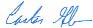 Risk Manager